CURRICULUM VITAEFirst Name of Application CV No 415182Whatsapp Mobile: +971504753686 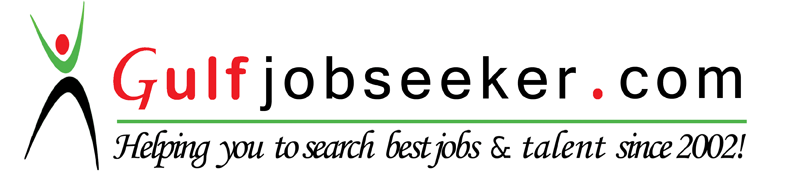 To get contact details of this candidate Purchase our CV Database Access on this link.http://www.gulfjobseeker.com/employer/services/buycvdatabase.php ObjectiveVersatile and enterprising I am looking for an organization that requires and best appreciate my expertise and resources. I strive to deliver my best in all possible situations.Personal ProfileHard working and dedicatedSincere and result orientedCan work under pressure with time bound performanceEasy adaptability to situationsGood communication and analytical skillsEducational QualificationMetric passedEmployment HistoryPresently working as House Keeping with Orchid Hotel, Dubai, U.A.E since 1 ½. Years.Worked as a Security Guard in Al Faisal Hotel ,Pakistan .(2-Years)Worked as a Waiter in Avary Hotel, Pakistan.(1 ½ -Years).Worked as a Bell Boy in Taj Hotel,Pakistan. (2-Years) Duties & ResponsibilitiesCheck the departure room and on daily basis the amenities in the arrival roomsAdministered to clean assigned quota of rooms according to standards; and ensured to utilize appropriate cleaning chemicals for designated surfaces. Followed specific procedures to handle and remove soiled linens and trash safely and appropriatelyReported all "refused services" and "privacy" requests to supervisor and ensured to replace all guest amenities as needed. Communicated needs with housemen and supervisors regularly and recorded accurate room status on assignment daily. Performed duties with attention to detail, speed, accuracy, follow-through, courtesy, cooperation, and work with minimal supervision.Personal DetailsNationality			:	PakistaniDate of Birth			:	15/04/1995Gender			:	MaleMarital Status		: 	SingleLanguages Know		:	English,Arabic,Hindi & Urdu 